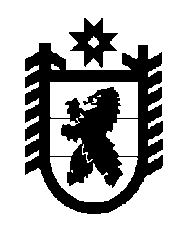 Российская Федерация Республика Карелия    РАСПОРЯЖЕНИЕГЛАВЫ РЕСПУБЛИКИ КАРЕЛИЯВнести в приложение к распоряжению Главы Республики Карелия 
от 17 марта 2014 года № 92-р (Собрание законодательства Республики Карелия, 2014, № 3, ст. 378) изменение, изложив его в новой редакции согласно приложению.            Глава Республики  Карелия                                                             А.П. Худилайненг. Петрозаводск25 февраля 2015 года № 50-рПриложение к распоряжениюГлавы Республики Карелия от 25 февраля 2015 года № 50-р«Приложение к распоряжениюГлавы Республики Карелия от 17 марта 2014 года № 92-р  Переченьмонопрофильных муниципальных образований (моногородов) Республики Карелия, закрепленных за первым заместителем Главы Республики Карелия, заместителями Главы Республики Карелия, руководителями органов исполнительной власти Республики КарелияВяртсильское городское поселение (моногород Вяртсиля)Чмиль В.Я.заместитель Главы Республики Карелия – Министр экономического развития Республики Карелия Кондопожское городское поселение (моногород Кондопога)Мануйлов Г.Н.Министр сельского, рыбного и охотничьего хозяйства Республики Карелия Костомукшский городской округ (моногород Костомукша)Баев В.Г.заместитель Главы Республики Карелия – Руководитель Администрации Главы Республики Карелия Лахденпохское городское поселение (моногород Лахденпохья)Федотов Н.Н.Председатель Государственного комитета  Республики Карелия по обеспечению жизнедеятель-ности и безопасности населенияМуезерское городское поселение (моногород Муезерский)Жадановский И.С.Председатель Государственного комитета Республики Карелия по транспортуНадвоицкое городское поселение (моногород Надвоицы)Тельнов О.В.заместитель Главы Республики Карелия по развитию инфраструктурыПиндушское городское поселение (моногород Пиндуши)Скрыников И.С.Министр труда и занятости Республики Карелия Питкярантское городское поселение (моногород Питкяранта)Громов О.Ю.первый заместитель Главы Республики Карелия по экономической политике Пудожское городское поселение (моногород Пудож)Чикалюк В.Ф.Министр по природополь-зованию и экологии Республики Карелия Сегежское  городское поселение (моногород Сегежа)Моисеев А.А.заместитель  Главы Республики Карелия Суоярвское городское поселение (моногород Суоярви)Солодов Д.А.Министр строительства, жилищно-коммунального хозяй-ства и энергетики Республики Карелия ».